QUESTION 3: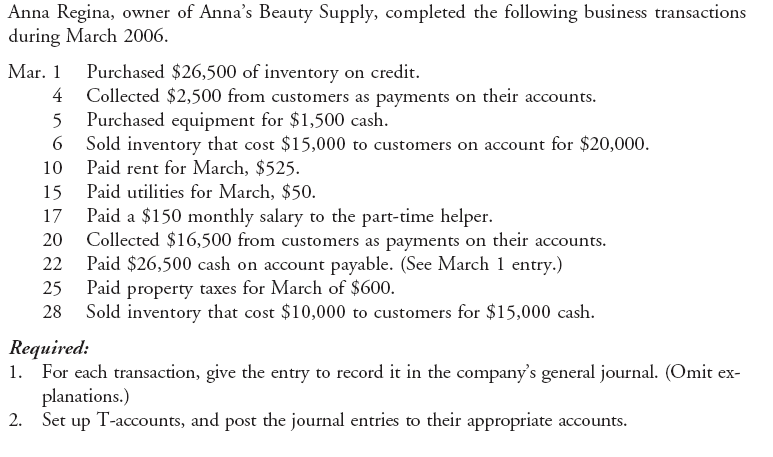 